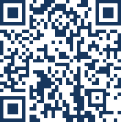 FIRMADO POR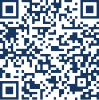 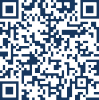 SELLOGRUPO MUNICIPAL PARTIDO POPULAR DEL AYUNTAMIENTO DE CARTAGENAMOCIÓN EN DEFENSA DE LA UNIDAD TERRITORIAL DE CARTAGENA Y CONTRA LAS INJERENCIAS DE OTROS MUNICIPIOS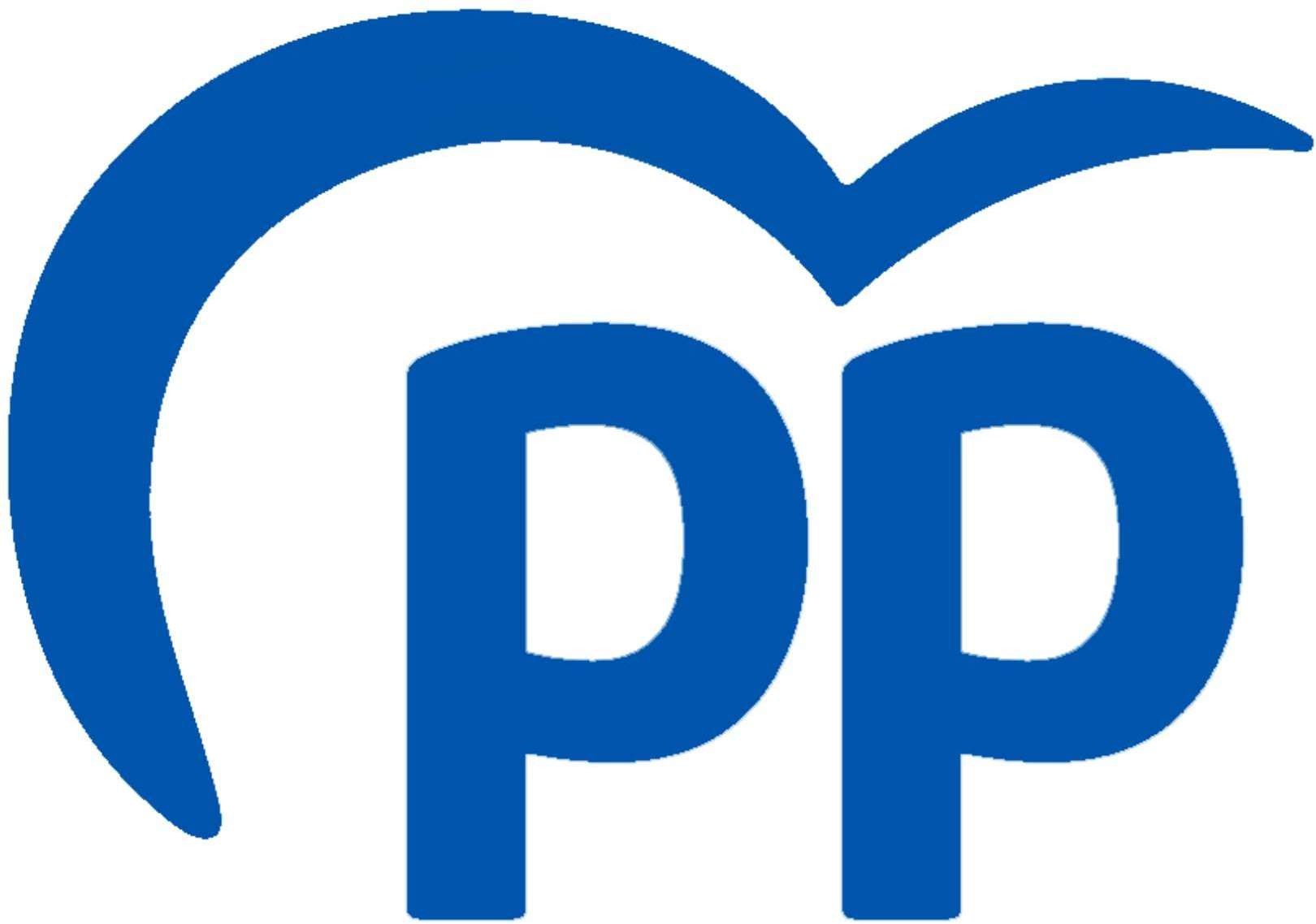 El actual alcalde de Mazarrón, Ginés Campillo, ha afirmado en unas declaraciones públicas que tienen la intención de pedir a la Comunidad Autónoma de la Región de Murcia la adhesión al municipio de Mazarrón de Isla Plana y La Azohía.El año pasado, durante la precampaña electoral, Campillo ya anunció su intención de iniciar un proceso para sustraer esas dos localidades a Cartagena.Resulta poco amistoso que un alcalde se inmiscuya en materias propias de otro ayuntamiento, pero resulta totalmente inadmisible que pretenda apropiarse de territorios pertenecientes a otro municipio.Estas declaraciones merecen el rechazo unánime de todos los concejales del pleno de Cartagena, que han sido designados por los cartageneros para defender sus intereses. El primero de todos los intereses de cualquier administración es defender su unidad territorial.Cuando el actual alcalde de Mazarrón reveló sus intenciones anexionistas en la precampaña municipal, fue censurado públicamente por la alcaldesa Noelia Arroyo y recibir algunas otras críticas.En concreto, el entonces portavoz de Movimiento Ciudadano, Jesús Giménez le llamó “Putin mazarronero” y dijo que esa iniciativa era una maniobra “para tapar sus propias miserias”.En esta ocasión, sin embargo, la respuesta a las ambiciones anexionistas del ahora alcalde de Mazarrón no han tenido la censura de los concejales de MC. Todo lo contrario. Movimiento Ciudadano ha premiado a Ginés Campillo respaldándole como líder de un nuevo movimiento político regional.La unidad territorial de Cartagena debe ser defendida por todos los miembros de la Corporación municipal. Los concejales han sido elegidos para resolver los problemas de los cartageneros, para mejorar Cartagena y no para entregarla a otros municipios.FIRMADO PORSELLOGRUPO MUNICIPAL PARTIDO POPULAR DEL AYUNTAMIENTO DE CARTAGENAEsa defensa debe ser nítida y rotunda por parte de todos los concejales, que debemos oponernos de forma terminante y sin fisuras a cualquier intención de trocear Cartagena.Por estos motivos, el concejal, que suscribe presentan la siguiente Moción:El Pleno del Ayuntamiento rechaza cualquier injerencia que cuestione los límites municipales y la integridad del municipio de Cartagena.El Pleno reprueba específicamente las reiteradas declaraciones del actual alcalde de Mazarrón sobre la anexión por su municipio de diputaciones que son cartageneras.El Pleno del Ayuntamiento de Cartagena invita a que las relaciones entre los municipios y sus máximos representantes se guíen por los principios de colaboración y respeto mutuoCartagena, 23 de febrero de 2024Firmado por ***5131** IGNACIO JAUDENES (R:****7089*) el día 24/02/2024 con un certificado emitido por AC RepresentaciónIgnacio Jaudenes Murcia, PortavozGrupo Municipal Partido Popular del Ayuntamiento de Cartagena